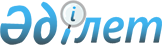 Об установлении квоты рабочих мест для трудоустройства граждан из числа молодежи, потерявших или оставшихся до наступления совершеннолетия без попечения родителей, являющихся выпускниками организаций образования по Шалкарскому району на 2019 годПостановление акимата Шалкарского района Актюбинской области от 9 января 2019 года № 9. Зарегистрировано Управлением юстиции Шалкарского района Департамента юстиции Актюбинской области 15 января 2019 года № 3-13-231
      В соответствии со статьей 31 Закона Республики Казахстан от 23 января 2001 года "О местном государственном управлении и самоуправлении в Республике Казахстан", подпунктом 9) статьи 9, подпунктом 4) пункта 1 статьи 27 Закона Республики Казахстан от 6 апреля 2016 года "О занятости населения" и приказом Министра здравоохранения и социального развития Республики Казахстан от 26 мая 2016 года № 412 "Об утверждении Правил квотирования рабочих мест для трудоустройства граждан из числа молодежи, потерявших или оставшихся до наступления совершеннолетия без попечения родителей, являющихся выпускниками организаций образования, лиц, освобожденных из мест лишения свободы, лиц, состоящих на учете службы пробации" (зарегистрированного в Реестре государственной регистрации нормативных правовых актов № 13898), акимат Шалкарского района ПОСТАНОВЛЯЕТ:
      1. Установить квоту рабочих мест для трудоустройства граждан из числа молодежи, потерявших или оставшихся до наступления совершеннолетия без попечения родителей, являющихся выпускниками организаций образования в размере двух процентов от списочной численности работников организации независимо от организационно-правовой формы и формы собственности по Шалкарскому району на 2019 год.
      2. Государственному учреждению "Шалкарский районный отдел занятости и социальных программ" в установленном законодательством порядке обеспечить:
      1) государственную регистрацию настоящего постановления в Управлении юстиции Шалкарского района;
      2) направление настоящего постановления на официальное опубликование в Эталонном контрольном банке нормативных правовых актов Республики Казахстан и периодических печатных изданиях;
      3) размещение настоящего постановления на интернет-ресурсе акимата Шалкарского рай она.
      3. Контроль за исполнением настоящего постановления возложить на заместителя акима района А. Конакбаева.
      4. Настоящее постановление вводится в действие по истечении десяти календарных дней после дня его первого официального опубликования.
					© 2012. РГП на ПХВ «Институт законодательства и правовой информации Республики Казахстан» Министерства юстиции Республики Казахстан
				
      Аким района 

Б. Каниев
